Important Dates 2016Contact us:Website: www.aflehk.orgEmail: info@aflehk.orgAddress: 25/F, Tower 2, Admiralty Centre, 18 Harcourt Road, CentralPayment to be sent to:The Association of Teachers of French in Hong Kong and Macau 25/F., Tower 2, Admiralty Centre, 18 Harcourt Road, Central, Hong KongTo receive the texts, email:Clarisse Gruère : adcla852@yahoo.com Soizick Casteleyn : casteleyn@netvigator.comOrganized by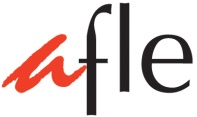 7th Hong Kong French Speech CompetitionDateEventMon. 6 Oct. toFri. 29 Oct.2016Registration period – Link to online entry forms for AFLE members on the association’s website.Mon. 6 Oct. toFri. 29 Oct.2016Submission of entry forms online.Payment to be submitted by post: one cheque per school (Please include your Payment record form together with a cheque to the name of “The Hong Kong Association of French Teachers”)Fri. 29 Oct. 2016Deadline for submission of selected passage from a published work for the “Solo Prose Reading” competition by email.Mon. 31 Oct. 2016Final competition schedule (including competition grouping and order of presentation) available for download from the AFLE website. Dec. – Jan. 2016Collection of Competition Certificates from AFLE.